Sökande organisationAnsökan för utveckling av handlingsplan för klimatanpassningAnsökan för utveckling av verktyg till stöd för samhällets klimatanpassningsarbeteUppskattade kostnader under 2018. Den maximala summan som kan sökas är 1miljon kronor. Underskrifter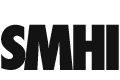 Ansökan om medel för utveckling av handlingsplaner och verktyg för anpassning till ett förändrat klimat 2018: Utlysning nr 2Ansökan om medel för utveckling av handlingsplaner och verktyg för anpassning till ett förändrat klimat 2018: Utlysning nr 21 (2)DatumDiarienr2018/31/10.5Diarienr2018/31/10.5Ansökan skickas med epost till registrator@smhi.se senast23 mars 2018Ansökan skickas med epost till registrator@smhi.se senast23 mars 2018Ansökan skickas med epost till registrator@smhi.se senast23 mars 2018Myndighetens namnMyndighetens namnMyndighetens namnOrganisationsnummerAdressAdressPostadressPostadressKontaktperson, tillgänglig under handläggningstidenTelefonnummer, inkl. riktnummerTelefonnummer, inkl. riktnummerMobilnummerE-postadressE-postadressE-postadressE-postadressVilken sektor eller del av sektor inkluderas i handlingsplanen? Vad är syftet med handlingsplanen? Vilka målgrupper i samhället berörs främst av implementering av handlingsplanen och hur ska dialogen med dessa genomföras?Avser ansökan en utökning av en befintlig handlingsplan? Om ”ja” beskriv vilka verksamhetsområden utökningen gäller.Vilka myndigheter och andra aktörer blir viktiga samarbetespartners vid utarbetande av handlingsplanen, och hur ska dialogen med dessa genomföras?Hur kommer arbetet med handlingsplanen att harmoniseras med andra handlingsplaner, inom och utanför sektorn, med syfte att möjliggöra synergier och undvika målkonflikter?Ange en tidsplan för det planerade arbetet med handlingsplanen Beskriv hur fortsatt arbete med utarbetande, implementering och uppföljning av handlingsplanen efter 2018 ska utföras och finansieras, om relevant   Ange vilken/vilka sektorer (eller del av sektor) verktyget berörBenämning av verktygetVad är syftet med verktyget? Vilka är målgrupperna för användandet av verktyget?Vilka myndigheter och andra aktörer bedöms som mest viktiga samarbetespartners vid utveckling och test av verktyget?   Ange hur berörda slutanvändare av verktyget kommer att involveras i design och test av verktyget? Ange en tidplan för det planerade arbetet med verktyget under 2018 för vilket medel söks (tidplanen ska även inkludera dialog med identifierade samarbetspartners, inklusive slutanvändare)  Beskriv hur fortsatt arbete med utveckling, spridning och förvaltning samt användande och utvärdering av verktyget efter 2018 ska utföras och finansieras.Fram till 15/9TotaltKostnader för arbetstid:Konsultkostnader:Kostnader för resor och workshops:Övriga kostnader: (specificera t.ex. tryckkostnader, IT-relaterade utv./test)Totalsumma:Bankgiro för utbetalning:Referens som ska anges vid utbetalning:Ort och datumFirmatecknareNamnförtydligande